Avviso Prot.n. 16016 del 30/10/2023 - Avviso pubblico per la selezione di personale assistente educativo e/o sanitario per l’affidamento del servizio di assistenza scolastica ad alunni H a.s. 2023-2024 nei Comuni di Abbadia San Salvatore e Castiglione D’Orcia.Al Dirigente ScolasticoIstituto Omnicomprensivo "A.Avogadro-L. da Vinci" Via Case Nuove,27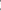 53021 Abbadia San Salvatore (SI)Oggetto: manifestazione di interesse per la partecipazione alla selezione di personale assistente educativo e/o sanitario per l'affidamento del servizio di assistenza scolastica agli alunni H periodo Gennaio – Dicembre 2024. Il/la sottoscritto/a ______________________________________________________________, nato/a a__________________________________________, _____________ (prov.) il ______________________,C. F. __________________________________________________, residente a _________________________________________________________ (prov.) ______________, CAP ______________________, telefono ____________________ Cell. _______________________________, mail_____________________________________________________ Rappresentante legale di ______________________________________________________________Manifesta il proprio interesse per la partecipazione alla selezione di personale assistente educativo e/o sanitario per l'affidamento del servizio di assistenza scolastica agli alunni H periodo Gennaio – Dicembre 2024 e le dichiarazioni contenute nella presente domanda hanno valore di autocertificazione, ai sensi del DPR 28 dicembre 2000 n.445.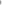 che non si trova in nessuna delle cause di esclusione previste. dall'art. 11, comma 1, lettera a), b), c), d), f) del D.Lgs.358/92;che non si trova in alcuna delle posizioni o condizioni ostative previste dalla vigente legislazione in materia di lotta alla delinquenza di tipo mafioso;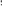 i fini statutari e la missione o gli scopi congruenti con le attività da svolgere in ambito scolastico;l'esperienza maturata nel settore di intervento, indicando gli anni ed il luogo di attività;di accettare integralmente, senza alcuna riserva, le condizioni del presente avviso;di prestare il consenso al trattamento dei dati personali ai sensi del D. Lgs. n. 196/2003 e del Regolamento (UE) n. 679/2016.Allega documento d'identitàIl/La sottoscritto/a autorizza il trattamento dei dati personali, secondo quanto previsto dalla legge n.196 del 30/06/2003, per le esigenze e le finalità della selezione di cui alla presente domanda Luogo e Data								 FirmaISTITUTO OMNICOMPRENSIVO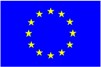 “A. Avogadro” – “L. Da Vinci”Abbadia San Salvatore – Castiglione d’Orcia - Vivo d’OrciaVia Case Nuove,27 – 53021 Abbadia San Salvatore (SI)Tel.:  0577 778252 / 778890  –  C.M. SIIC81500V – C.F. 90013540522 E-mail: SIIC81500V@istruzione.it - siic81500v@pec.istruzione.it sito web: www.icabbadia.gov.it